ZEITKARTENVORLAGE FÜR MEHRERE MITARBEITER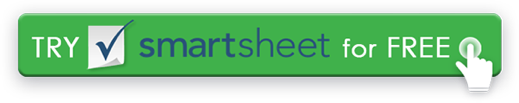 WOCHENANFANGWOCHENANFANGSTUNDENSOMODIMIDOFRSAUMSCHALTENNAME DES MITARBEITERSNAME DES MITARBEITERSINAUSMITARBEITERABTEILUNGMITARBEITERABTEILUNGBRECHENMITTAGESSENGESAMTSTUNDENSummeWOCHENANFANGWOCHENANFANGSTUNDENSOMODIMIDOFRSAUMSCHALTENNAME DES MITARBEITERSNAME DES MITARBEITERSINAUSMITARBEITERABTEILUNGMITARBEITERABTEILUNGBRECHENMITTAGESSENGESAMTSTUNDENSummeWOCHENANFANGWOCHENANFANGSTUNDENSOMODIMIDOFRSAUMSCHALTENNAME DES MITARBEITERSNAME DES MITARBEITERSINAUSMITARBEITERABTEILUNGMITARBEITERABTEILUNGBRECHENMITTAGESSENGESAMTSTUNDENSummeWOCHENANFANGWOCHENANFANGSTUNDENSOMODIMIDOFRSAUMSCHALTENNAME DES MITARBEITERSNAME DES MITARBEITERSINAUSMITARBEITERABTEILUNGMITARBEITERABTEILUNGBRECHENMITTAGESSENGESAMTSTUNDENSummeWOCHENANFANGWOCHENANFANGSTUNDENSOMODIMIDOFRSAUMSCHALTENNAME DES MITARBEITERSNAME DES MITARBEITERSINAUSMITARBEITERABTEILUNGMITARBEITERABTEILUNGBRECHENMITTAGESSENGESAMTSTUNDENSumme